Занятие по математике «Веселый счет»Программные задачи:-Развивать у детей внимание, логическое мышление, сообразительность.-Формировать умение понимать учебную задачу и выполнять её.-Закрепить представление детей о месте числа в числовом ряду -Закреплять умение ориентироваться в пространстве-Проявлять интерес к решению логических задач, отгадыванию загадок.Оборудование: карточки с цифрами от 1 до 10, игрушки.1.Разминка Предложите ребенку показать карточку с соответствующей цифрой.-Сколько пальцев на руке?-Сколько углов у квадрата?-Сколько глаз у совы?-Сколько огней у светофора?-Сколько цветов у радуги?-Сколько времён года?2. Игра «Волшебная семерка» (Дети отгадывают загадку)Если ДВА перевернутьИ внимательно взглянуть,Так и сяк взглянуть опять,То получим цифру.(5)Цифру эту угадай-ка!Она большая зазнавай-ка.Единицу сложишь с двойкой,И получишь цифру.(3)С хитрым носиком сестрицаСчёт откроет.(1)Если навесной замокВверх поднимет хоботок,То тогда увидим здесьНе замок, а цифру.(6)Кто-то ночью старый стулСпинкой вниз перевернул.И теперь у нас в квартиреСтал он цифрою.(4)Лебедь плавает в тетрадке,Значит что-то не в порядке.Если ты совсем Незнайка,Цифру эту получай-ка.(2)На косу она похожа,Но косить траву не может —Не наточена совсемИ не косит цифра …(7)3.Игра: «Найди по плану», «Найди по указаниям». Прячем игрушку, рисуем план по которому ребенок определяет предметы находящиеся в комнате (квартире) и находит спрятанный предмет. Прячем игрушку, вспоминаем с детьми право-лево и даем указания: три шага – вперед, два – налево, один –направо и т.п. , усложняем вверх-вниз и т.д.4.Задачи на смекалку-На дереве сидят 4 птицы: 2 воробья, остальные вороны. Сколько ворон на дереве?-5 лисят песок копают,3 на солнце загорают,2 купаются в золе. Сколько всех, скажите мне?-У бабушки Даши внучка Маша, кот Пушок и собака Дружок. Сколько всего внуков у бабушки?-Сколько ушей у трёх мышей?-Сколько лап у двух медвежат?Отдохните и подвигайтесь: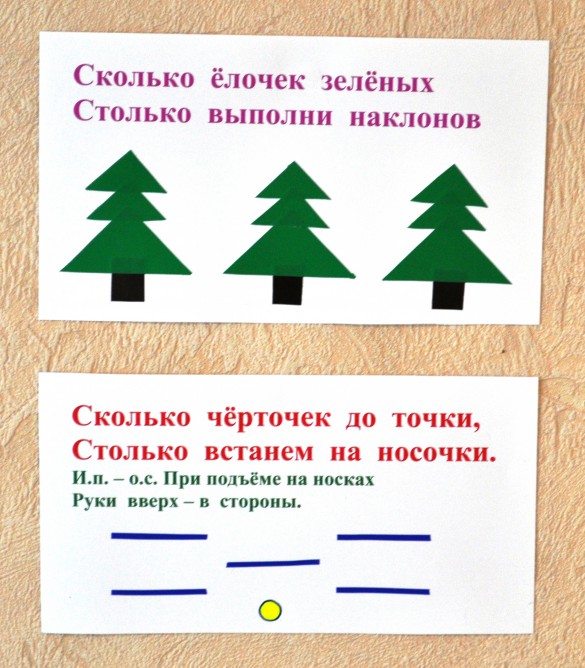 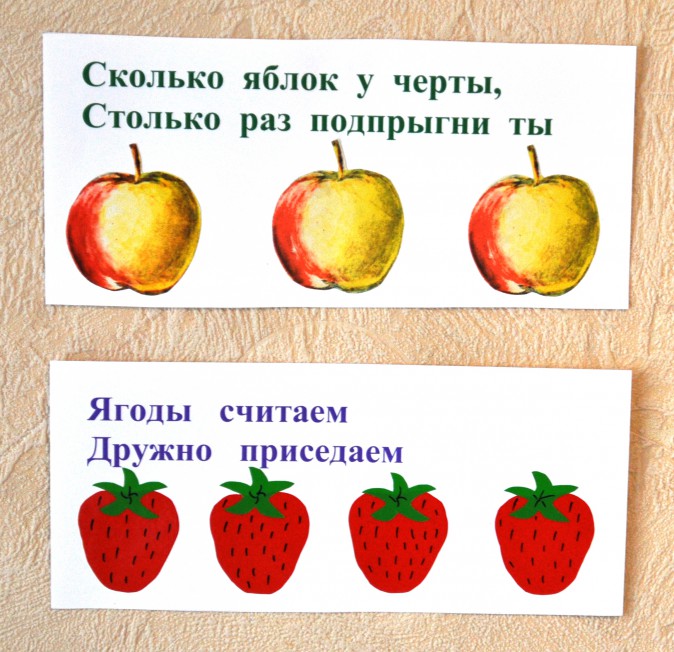 5. Предложите ребенку выполнить следующие задания. Не забываем хвалить ребенка за правильные ответы.Ссылка на презентацию